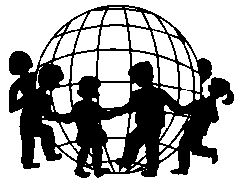 O M E POrganisation Mondiale pour l´Éducation PrésoclaireWorld Organization for Early Childhood EducationOrganización Mundial para Czech Republic National CommitteeČeský výbor světové organizace pro předškolní výchovuZápis členské schůze ze dne 1.4.2016v Pedagogickém muzeu J.A. KomenskéhoValdštejnská  161/20, Praha 1Přítomni: viz prezenční listinaHosté: Mgr. at Mgr. Jaroslava Vatalová, MŠMT           Mgr. Hana Splavcová, NÚV           PhDr. Václav Mertin FF UKZahájení členské schůze zhodnocení aktivit ČV OMEP za rok 2015, PhDr. Dana Moravcová, Přednesení a schválení  výroční zprávy za rok 2015, PhDr. Dana Moravcová, Ph.D – výroční zpráva byla členskou chválenaPřednesení a schválení plánu činnosti pro rok 2016, PhDr. Dana Moravcová, Ph. – plán činnosti byl členskou schůzí schválenPřednesení a schválení hospodaření za rok 2015Mgr. Jana Vaníčková -  výsledek hospodaření byl členskou schůzí schválenPřednesení zprávy revizní komise, v zastoupení Dana Moravcová -Zpráva revizní komise byla členskou schůzí schválenaUsnesení členské schůze:schválila výroční zprávu za rok 2015schválila vyúčtování hospodaření za rok 2015přijala zprávu revizní komiseschválila Plán činnosti pro rok 2015Informace z MŠMT, Mgr. at Mgr. Jaroslava Vatalováinformace o dopadech novely ŠZ s účinností od 1.9. 2016 - 2018 společné inkluzivní vzdělávání, povinné předškolní vzdělávání s účinností od 1.9.2016povinné předškolní vzdělávání s účinností od 1.9.2017seznámení s chystanými změnami v systému financování regionálního školství od roku 2018, potřeba změn v RVP PV a v ŠVP PV v souvislosti se změnami ŠZ, potřeba dát do souvislosti s legislativouInformace o tzv. Šablonách – jde o výzvy OP VVV využitelné i pro MŠ formou jednoduchého vykazování, bude moci využít každá MŠ podle vlastních potřebdiskuse, reakce na otázky účastníkůInformace z NÚV, Bc. Hana Splavcová informace o nové metodice k přírodovědnému vzdělávání, která je k dispozici na portálech NÚV a RVP, metodika navazuje na minimetodiky, seznámení s problematikou vzdělávání dětí od 2 let v MŠ, diskuse o podmínkách vzdělávání dvouletých dětí v MŠdiskuse, reakce na otázky účastníkůPřednáška PhDr. Václava Mertina na téma Aktuální problémy v předškolním vzdělávání z pohledu psychologa edukace založená na důkazech, digitalizace vzdělávání, podmínky inkluze, zodpovědnost rodičů a význam rodiny na výchově dětí, diskuse.Poděkování za účast, ukončení členské schůze, PhDr. Dana Moravcová, Ph.DZapsala: Mgr. Jaromíra Pavlíčková